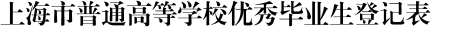 （2022 年）注: 1.此表正反面打印、一式两份： 本人档案、学校各一份。2.经系、校（院）盖章， 领导签字方有效。上 海 市 教 育 委 员 会 制 表姓  名性  别性  别性  别性  别出生年月出生年月出生年月出生年月出生年月生源地民  族民  族民  族民  族政治面貌政治面貌政治面貌政治面貌政治面貌专  业学  历学  历学  历学  历职    务职    务职    务职    务职    务联系电话联系地址联系地址联系地址联系地址就业单位身份证号码曾 获 荣 誉 （大学阶段起）主要事迹 （以第一人称填写）：主要事迹 （以第一人称填写）：主要事迹 （以第一人称填写）：主要事迹 （以第一人称填写）：主要事迹 （以第一人称填写）：主要事迹 （以第一人称填写）：主要事迹 （以第一人称填写）：主要事迹 （以第一人称填写）：主要事迹 （以第一人称填写）：主要事迹 （以第一人称填写）：主要事迹 （以第一人称填写）：主要事迹 （以第一人称填写）：主要事迹 （以第一人称填写）：主要事迹 （以第一人称填写）：主要事迹 （以第一人称填写）：主要事迹 （以第一人称填写）：主要事迹 （以第一人称填写）：主要事迹 （以第一人称填写）：主要事迹 （以第一人称填写）：主要事迹 （以第一人称填写）：主要事迹 （以第一人称填写）：主要事迹 （以第一人称填写）：本人签名：填表日期：本人签名：填表日期：本人签名：填表日期：本人签名：填表日期：院  （  系  ） 意  见（签名盖章）学  校  意  见（签 名 盖 章 ）市  教  委  意  见（盖 章 ）（盖 章 ）（盖 章 ）备     注